SREEMOL.T. STHAIKKOOTTATHIL (H)PANAMBUKADUVALLARPADAM P.OERNAKULAM, KERALA.PIN: 682504Mobile No: 8129598193E-mail id: sreemo.ramdas@gmail.comCAREER OBJECTIVETo build career in a growing organization, to work independently that would be able to utilize the master of my education and skills and at the same time, acquaint myself with the new techniques and information that would and my growth and allow me to contribute to the company.PERSONAL STRENGTHS			Hardworking and enthusiastic.Pleasing personality.Dedicated towards the organization.Honest & understandable.WORK EXPERIENCE6 Month experience as clerk in sunrise hospital Kakkanad in 2017-2018.1 Year experience as a Front office and billing staff in Insta speciality hospital Edappally in 2015-2016.1 year experience in vertex solution Pvt. Ltd as BPO in 2014.ACADAMIC QUALIFICATIONHOBBIESClassical danceDrawingPERSONAL PROFILE	Age	 : 25 Sex	 : Female Father’s name	 : Sreeramdas T.S (Late) Mother’s name		: Ambily Ramdas Marital status		: Single Date of birth	 : 28/09/1993 Nationality	 : India Religion		: Hindu Mother tongue		: Malayalam Language Known			: English, Malayalam, Hindi,         TamilDECLARATIONI hereby declare that the above information is true, complete and correct to the best of my knowledge.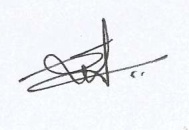 Place	: Ernakulam								(SREEMOL.T.S)QualificationInstitutionUniversity/ BoardYearPercentageBcomDistendAnnamalai university2016-2019PursuingDiploma in Airport operation and tourism managementThe international school of advanced studies (TISAS)Sted council201464%Plus twoNational schoolNIOS201467%SSLCSt. Teresa’s C.G.H.S.S.Kerala state board201072%